КАРАР                                      № 54                 ПОСТАНОВЛЕНИЕ«24» декабрь 2020 й.                                                 «24»  декабря    2020 г.Об утверждении Порядка  исполнения бюджетасельского поселения Верхнелачентауский сельсовет муниципального района Бирский район Республики Башкортостан по расходам и источникам финансирования дефицита бюджета сельского поселения Верхнелачентауский сельсовет муниципального района Бирский район Республики БашкортостанВ соответствии со статьями 219 и 219.2 Бюджетного кодекса Российской Федерации ПОСТАНОВЛЯЮ:1. Утвердить прилагаемый Порядок исполнения бюджета сельского поселения Верхнелачентауский сельсовет муниципального района Бирский район Республики Башкортостан по расходам и источникам финансирования дефицита бюджета сельского поселения Верхнелачентауский сельсовет муниципального района Бирский район Республики Башкортостан. 2. Контроль за исполнением настоящего Постановления оставляю за собой.Глава сельского поселения                                                 Ф.А.Гареев                Порядокисполнения бюджета сельского поселения Верхнелачентауский сельсовет муниципального района Бирский район Республики Башкортостан по расходам и источникам финансирования дефицита бюджета сельского поселения Верхнелачентауский сельсовет муниципального района Бирский район   Республики Башкортостан.I. ОБЩИЕ ПОЛОЖЕНИЯ1. Настоящий Порядок разработан в соответствии со статьями 219 и 219.2 Бюджетного кодекса Российской Федерации (далее - БК РФ) и решением Совета сельского поселения Верхнелачентауский сельсовет муниципального района Бирский район Республики Башкортостан "Об утверждении положения о бюджетном процессе в  сельском поселении Верхнелачентауский сельсовет муниципального района Бирский район Республики Башкортостан " и устанавливает порядок исполнения бюджета сельского поселения Верхнелачентауский сельсовет муниципального района Бирский район Республики Башкортостан по расходам и выплатам по источникам финансирования дефицита бюджета сельского поселения Верхнелачентауский сельсовет муниципального района Бирский район Республики Башкортостан.2. Исполнение бюджета сельского поселения Верхнелачентауский сельсовет муниципального района Бирский район Республики Башкортостан по расходам и выплатам по источникам финансирования дефицита бюджета сельского поселения Верхнелачентауский сельсовет муниципального района Бирский район Республики Башкортостан предусматривает:принятие и учет бюджетных и денежных обязательств получателями средств бюджета сельского поселения Верхнелачентауский сельсовет муниципального района Бирский район Республики Башкортостан (далее - получатели) в пределах доведенных лимитов бюджетных обязательств, администраторами источников финансирования дефицита бюджета сельского поселения Верхнелачентауский сельсовет муниципального района Бирский район Республики Башкортостан (далее - администраторы) - в пределах доведенных бюджетных ассигнований;подтверждение получателями и администраторами (далее вместе - клиенты) денежных обязательств, подлежащих оплате за счет средств бюджета сельского поселения Верхнелачентауский сельсовет муниципального района Бирский район Республики Башкортостан, в том числе за счет бюджетных ассигнований по источникам финансирования дефицита бюджета сельского поселения Верхнелачентауский сельсовет муниципального района Бирский район Республики Башкортостан (далее - средства бюджета сельского поселения);санкционирование администрацией сельского поселения Верхнелачентауский сельсовет муниципального района Бирский район Республики Башкортостан (далее – Финансовый орган) оплаты денежных обязательств клиентов, подлежащих оплате за счет средств бюджета сельского поселения Верхнелачентауский сельсовет муниципального района Бирский район Республики Башкортостан;подтверждение Финансовым органом исполнения денежных обязательств клиентов, подлежащих оплате за счет средств бюджета сельского поселения Верхнелачентауский сельсовет муниципального района Бирский район Республики Башкортостан.II. ПРИНЯТИЕ КЛИЕНТАМИ БЮДЖЕТНЫХ ОБЯЗАТЕЛЬСТВ, ПОДЛЕЖАЩИХИСПОЛНЕНИЮ ЗА СЧЕТ СРЕДСТВ  БЮДЖЕТА СЕЛЬСКОГО ПОСЕЛЕНИЯ ВЕРХНЕЛАЧЕНТАУСКИЙ СЕЛЬСОВЕТ МУНИЦИПАЛЬНОГО РАЙОНА БИРСКИЙ РАЙОН РЕСПУБЛИКИ БАШКОРТОСТАН3. Клиент принимает бюджетные обязательства, подлежащие исполнению за счет средств бюджета сельского поселения Верхнелачентауский сельсовет муниципального района Бирский район Республики Башкортостан путем заключения муниципальных контрактов, иных договоров с физическими и юридическими лицами, индивидуальными предпринимателями или в соответствии с законом, иным правовым актом, соглашением.4. Принятие бюджетных обязательств осуществляется клиентом в пределах доведенных до него лимитов бюджетных обязательств и бюджетных ассигнований на текущий финансовый год.5. Заключение и оплата клиентом муниципальных контрактов, иных договоров, подлежащих исполнению за счет средств бюджета сельского поселения Верхнелачентауский сельсовет муниципального района Бирский район Республики Башкортостан производятся в пределах доведенных ему по кодам классификации расходов бюджета сельского поселения Верхнелачентауский сельсовет муниципального района Бирский район Республики Башкортостан лимитов бюджетных обязательств и по кодам классификации источников финансирования дефицитов бюджетов бюджетных ассигнований, и с учетом принятых и неисполненных обязательств.При уменьшении клиенту главным распорядителем (распорядителем) бюджетных средств ранее доведенных бюджетных ассигнований, лимитов бюджетных обязательств в соответствии с установленным Порядком составления и ведения сводной бюджетной росписи сельского поселения Верхнелачентауский сельсовет муниципального района Бирский район Республики Башкортостан и бюджетных росписей главных распорядителей средств бюджета сельского поселения Верхнелачентауский сельсовет муниципального района Бирский район Республики Башкортостан (главных администраторов источников финансирования дефицита бюджета сельского поселения Верхнелачентауский сельсовет муниципального района Бирский район Республики Башкортостан), исполнение заключенных муниципальных контрактов, иных договоров осуществляется в соответствии с требованиями пункта 6 статьи 161 БК РФ.6. Финансовый орган учитывает бюджетные обязательства на лицевых счетах клиентов в соответствии с требованиями, установленными Порядком учета бюджетных обязательств получателей средств бюджета сельского поселения Верхнелачентауский сельсовет муниципального района Бирский район Республики Башкортостан. III. ПОДТВЕРЖДЕНИЕ КЛИЕНТАМИ ДЕНЕЖНЫХ ОБЯЗАТЕЛЬСТВ,ПОДЛЕЖАЩИХ ОПЛАТЕ ЗА СЧЕТ СРЕДСТВ БЮДЖЕТА СЕЛЬСКОГО ПОСЕЛЕНИЯ ВЕРХНЕЛАЧЕНТАУСКИЙ СЕЛЬСОВЕТ МУНИЦИПАЛЬНОГО РАЙОНА БИРСКИЙ РАЙОН РЕСПУБЛИКИ БАШКОРТОСТАН7. Клиент подтверждает обязанность оплатить за счет средств бюджета сельского поселения Верхнелачентауский сельсовет муниципального района Бирский район Республики Башкортостан денежные обязательства в соответствии с платежными и иными документами, необходимыми для санкционирования их оплаты.8. Оформление платежных и иных документов, представляемых клиентами в Финансовое управление для санкционирования оплаты денежных обязательств, осуществляется в соответствии с требованиями БК РФ, нормативных правовых актов Министерства финансов Российской Федерации, Центрального Банка Российской Федерации, Федерального казначейства.9. Информационный обмен между клиентами и Финансовым управлением при представлении платежных и иных документов, необходимых для санкционирования их оплаты, осуществляется в электронной форме с применением средств электронной подписи в соответствии с законодательством Российской Федерации и Республики Башкортостан на основании Договора (соглашения) об обмене электронными документами, и требованиями, установленными законодательством Российской Федерации и Республики Башкортостан.Если у клиента или Финансового органа отсутствует техническая возможность информационного обмена в электронной форме, обмен информацией между ними осуществляется с применением документооборота на бумажных носителях с одновременным представлением документов на машинном носителе.IV. САНКЦИОНИРОВАНИЕ ОПЛАТЫ ДЕНЕЖНЫХ ОБЯЗАТЕЛЬСТВ10. Для оплаты денежных обязательств клиенты представляют в Финансовый орган по установленной форме Заявку на кассовый расход.Финансовое управление принимает Заявку на кассовый расход к исполнению или отказывает в принятии к исполнению после проведения проверки Заявки на кассовый расход и документов, необходимых для оплаты денежных обязательств клиентов в соответствии с требованиями, установленными Порядком санкционирования оплаты денежных обязательств получателей средств бюджета сельского поселения Верхнелачентауский сельсовет муниципального района Бирский район Республики Башкортостан и администраторов источников финансирования дефицита бюджета сельского поселения Верхнелачентауский сельсовет муниципального района Бирский район Республики Башкортостан (далее - Порядок санкционирования).Санкционирование оплаты денежных обязательств осуществляется в форме совершения разрешительной надписи (акцепта) после проверки наличия документов, предусмотренных Порядком санкционирования.Для санкционирования оплаты денежных обязательств по муниципальным контрактам дополнительно осуществляется проверка на соответствие сведений о муниципальном контракте в реестре контрактов, предусмотренном законодательством Российской Федерации о контрактной системе в сфере закупок товаров, работ, услуг для обеспечения государственных и муниципальных нужд, и сведений о принятом на учет бюджетном обязательстве по муниципальному контракту условиям данного муниципального контракта.Оплата денежных обязательств (за исключением денежных обязательств по публичным нормативным обязательствам) осуществляется в пределах доведенных до получателя лимитов бюджетных обязательств и предельных объемов финансирования.Оплата денежных обязательств по публичным нормативным обязательствам может осуществляться в пределах доведенных до получателя бюджетных ассигнований и предельных объемов финансирования.Оплата денежных обязательств по выплатам по источникам финансирования дефицита бюджета осуществляется в пределах доведенных до администратора бюджетных ассигнований и предельных объемов финансирования.V. ПОДТВЕРЖДЕНИЕ ИСПОЛНЕНИЯ ДЕНЕЖНЫХ ОБЯЗАТЕЛЬСТВКЛИЕНТОВ, ПОДЛЕЖАЩИХ ОПЛАТЕ ЗА СЧЕТ СРЕДСТВБЮДЖЕТА СЕЛЬСКОГО ПОСЕЛЕНИЯ ВЕРХНЕЛАЧЕНТАУСКИЙ СЕЛЬСОВЕТ МУНИЦИПАЛЬНОГО РАЙОНА БИРСКИЙ РАЙОН                                   РЕСПУБЛИКИ БАШКОРТОСТАН11. Подтверждение исполнения денежных обязательств осуществляется Финансовым органом путем выдачи клиенту выписки из его лицевого счета с приложенными к ней платежными документами с отметкой Финансового органа, подтверждающей списание денежных средств в пользу физических или юридических лиц, бюджетов бюджетной системы Российской Федерации.12. Оформление и выдача клиентам выписок из их лицевых счетов осуществляются Финансовым органом в соответствии с установленным Порядком открытия и ведения лицевых счетов.Башкортостан РеспубликаһыныңБөрө районы муниципаль районыныңҮрге Ласынтау ауыл советыауыл биләмәһе хакимиәте452477,РБ,Бөрө районы,Үрге Ласынтауауылы, Тыныслык урамы,34Тел. 8(34784)3-94-34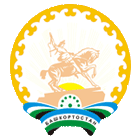 Администрация сельского поселения  Верхнелачентауский  сельсовет муниципального района Бирский районРеспублики Башкортостан452477,РБ,Бирский район, село Верхнелачентау, ул.Мира, 34Тел. 8(34784)3-94-34Утвержденпостановлением  администрациисельского поселения Верхнелачентауский сельсоветмуниципального районаБирский районРеспублики Башкортостанот  24 декабря 2020 года № 54